Министерство науки и высшего образования РФСовет ректоров вузов Томской областиОткрытая региональная межвузовская олимпиада 2018-2019 	ФИЗИКА (11 класс)	Заключительный  этап (ОТВЕТЫ)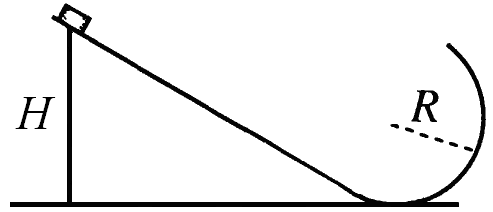 На соревнованиях по фристайлу спортсмен начинает съезжать с горки высотой H под действием только силы тяжести. Проехав по закруглению радиуса R = H/2, он в воздухе выполняет акробатические элементы. Определить максимальную высоту от основания горки, на которую спортсмен сможет подняться во время своего полёта. Размерами спортсмена по сравнению с H пренебречь. Считать, что трение отсутствует.Решение1. Найдём скорость спортсмена в момент его отрыва от закруглённой части.Изобразим рисунок. Расставим силы.								(2 балла)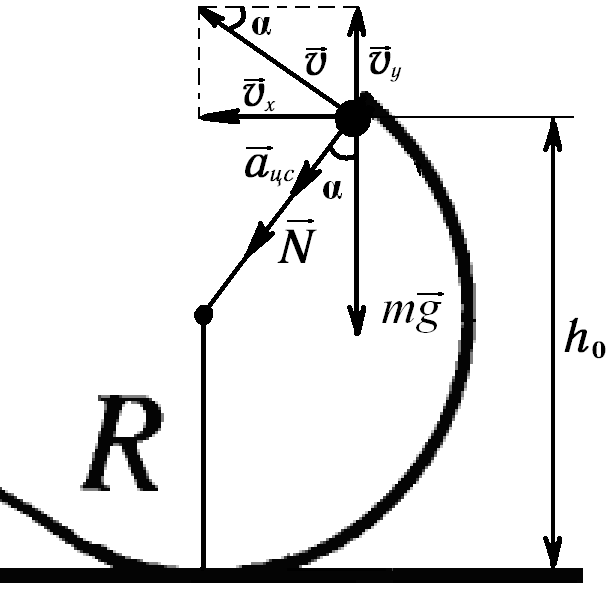 По закону сохранения механической энергии:										(1)  (1 балл)По второму закону Ньютона: . В момент отрыва от поверхности N = 0. Поэтому,													, 					(2)  (1 балл)Подставляя (2) в (1), найдём скорость спортсмена: ,,						(3)Зная скорость можно выразить из (2) значение cosα:,С учётом условия: 	.							(1 балл)2. Найдём высоту, на которую поднимется спортсмен после отрыва от поверхности. Из уравнений кинематики:												,		,				(4)где .Решая совместно (4), получим .						(5)Найдём sinα: .					(6)  (2 балла)Подставляя (6) и (3) в (5), получим:.С учётом условия: 		.								(1 балл)3. Окончательно максимальную высоту от основания горки, на которую спортсмен сможет подняться во время своего полёта, можно найти как:				(2 балла)Ответ: .Водолаз, находясь под водой на глубине h, пускает пузырёк воздуха. Определите, а) какой путь по вертикали пройдёт пузырёк, всплывая на поверхность, к моменту времени, когда его объём увеличится в η раз; б) на какой глубине находится пузырёк и в) каково его ускорение в этот момент. Изменением температуры воздуха в пузырьке и сопротивлением воды движению пузырька пренебречь. Плотность воды ρ, атмосферное давление P0, молярная масса воздуха μ, температура воздуха в пузырьке T.Решение:При изотермическом процессе: .				(1)	(1 балл)Давление на дне и в той точке, где объём пузырька будет в η больше:,		,			(2)где .										(2 балла)Выразив отношения давлений из (1) и (2), и приравняв их, получим,		.		(3)а) Далее выразим путь , пройденный пузырьком по вертикали:,		,,.				(3 балла)б) Из (3) выразим глубину , на которой находится пузырёк в этот момент, 	,		(2 балла)в) Определим ускорение пузырька. В любой момент на пузырёк действует постоянная сила тяжести и изменяющаяся с глубиной сила Архимеда. В проекции на ось OY второй закон Ньютона можно записать:,			(4)	(2 балла)где массу воздуха в пузырьке можно определить из уравнения состояния идеального газа:,	.		(5)	(1 балл)Давление на требуемой глубине (2): .Выразив из (4) ускорение, подставив массу (5) и необходимое давление, получим:		(4 балла)Ответ: а) ; б) ; в) Конденсатор емкостью 50 мкФ заряжен до напряжения 100 В. К нему подключается конденсатор с емкостью 3 мкФ, в результате чего последний заряжается. Затем, отключив этот конденсатор, заряжают таким же образом второй конденсатор с той же емкостью (3 мкФ), третий и т. д. – всего 10 штук. После этого все заряженные конденсаторы по 3 мкФ соединяют последовательно и выводы батареи замыкают на сопротивление 100 Ом. Какой ток пойдет через сопротивление в начальный момент времени? Сколько энергии выделится на сопротивлении за время, пока ток уменьшится в 1,5 раза?Решение:1. Заряд на Параллельное подключение первого конденсатора даёт уравнение:- напряжение на подключенном конденсаторе и оставшееся на первом.Оставшийся заряд на Параллельное подключение второго конденсатора дает уравнение – напряжение на 2 конденсаторе и оставшееся на 		(4 балла)Для 3-го по аналогии:Для 4:Для 5:И так далее.												(2 балла)Хорошо видно, что каждое следующее напряжение отличается в одно и то же число раз от предыдущего, а значит – все напряжения образуют геометрическую прогрессию.Полное напряжение на батарее из конденсаторов емкостью  при их последовательном соединении будет:Как сказано выше, напряжения образуют геометрическую прогрессию, знаменатель которой По формуле для суммы геометрической прогрессииПодстановка исходных данных приводит к величине полного напряжения на батарее					(4 балла)2. Начальная сила тока:3. Согласно закону Ома Значит, сила тока уменьшится в 1,5 раза, когда напряжение упадёт в 1,5 раза.Начальная энергия батареи:Конечная энергия:Разница энергий – тепло, выделившееся на R:								(4 балла)Емкость батареи последовательно заряженных конденсаторов емкостью :Отсюда величина тепла, выделившегося на сопротивлении							(1 балл)Ответ: Две заряженные частицы с зарядами одного знака q1 и q2 и массами m1 и m2 движутся вместе по одной прямолинейной траектории с одинаковыми скоростями v. Частицы пролетают через постоянное электрическое поле, представляющее собой полосу шириной d. После пролета через это поле направление скорости первой частицы повернулось на 60, а модуль скорости уменьшился вдвое. Направление скорости второй частицы изменилось на 90. Определите расстояние, на котором будут находиться частицы через время t, если это время больше времени пролета обоих частиц через поле.Решение:а) Для первой частицы справедлива схема изменения скорости: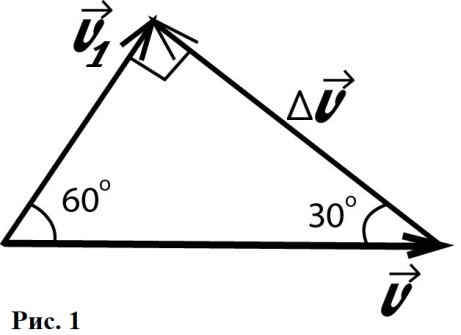 Из рисунка 1 видно, что эти вектора образуют прямоугольный треугольник, у которого второй острый угол = 30°. Т.к. в эл. поле частицы находятся под действием силы Кулона => её направление совпадает с , другими словами влёт частиц в эл. поле выглядит так:									(6 баллов)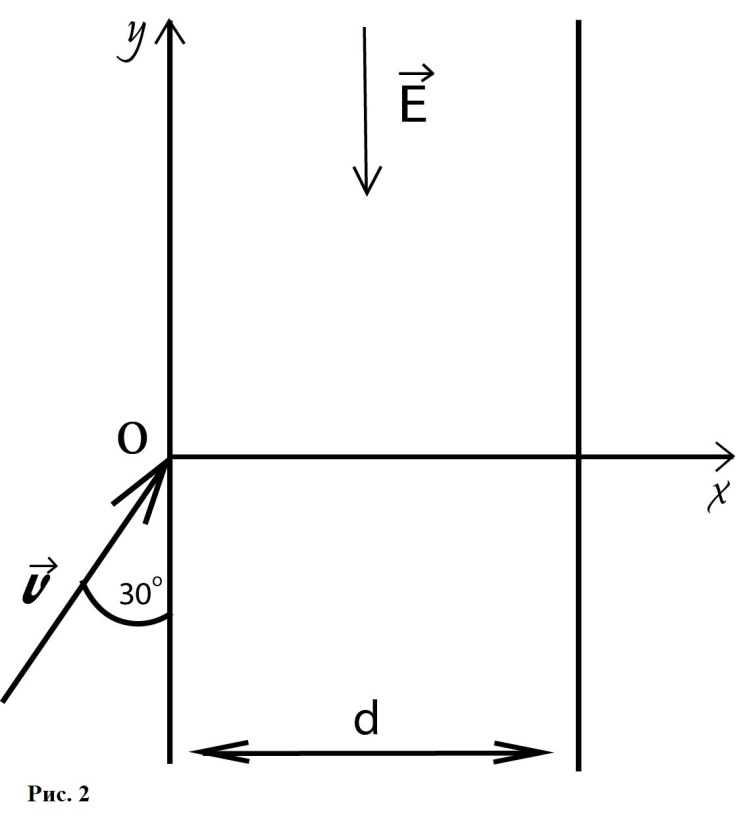 б) Пролёт частиц через поле происходит за счёт компоненты скорости . На неё сила Кулона не повлияет  время пролёта через поле для обеих частиц							(2 балла)в) Т.к. направление ускорения для обеих частиц одно и то же, то схематично изменение скорости обеих частиц выглядит так: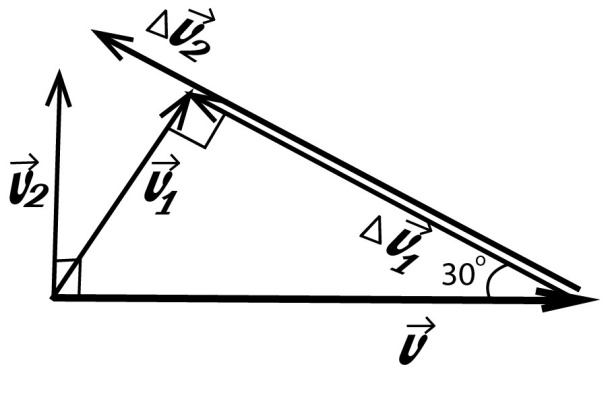 Из чего видно, что 						(2 балла)Ускорения точек					(2 балл)Из рис. 2 видно, что продольная при входе в поле компонента скорости частиц						(1 балл)г) Движение обеих частиц внутри поля в системе координат Oxy (см. рис. 2) подчиняется уравнениям:					(5 баллов)Подстановка  даёт характеристики частиц на выходе из поля:			(4 балла)Схема приведена на рис. 3			(4 балла)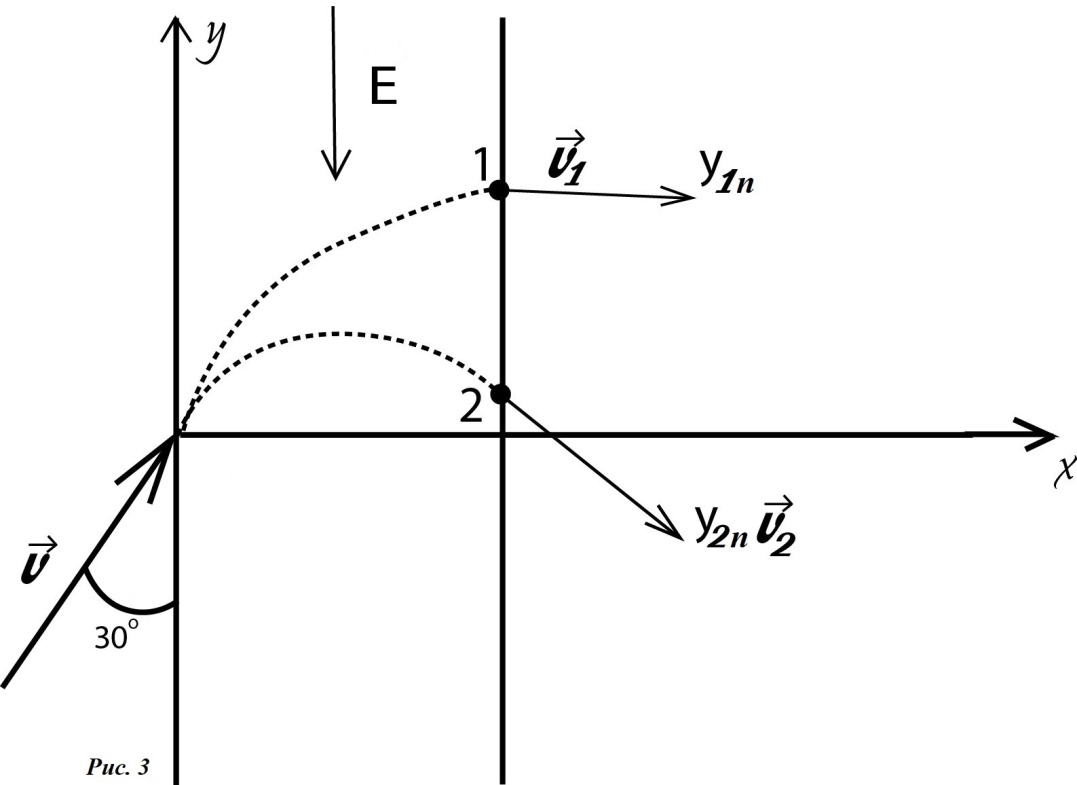 д) Из рис. 3 видно, что по горизонтали частицы движутся одинаково; расстояние между ними			(4 балла)Ответ:  Плосковыпуклая линза сделана из стекла с коэффициентом преломления 1,6. Радиус сферической поверхности 13 см, толщина линзы 1 см. Со стороны плоской поверхности линзы на ее главной оптической оси находится точечный источник света. Расстояние от источника до плоской поверхности линзы – 30 см. Четкое изображение источника получают на экране, открыв только небольшой участок линзы вблизи главной оптической оси (используя диафрагму с малым отверстием). После этого диафрагму убирают, открывая всю поверхность линзы. Найти диаметр получившегося на экране светлого пятна.1. Радиус линзы r определяется из следующего рисунка: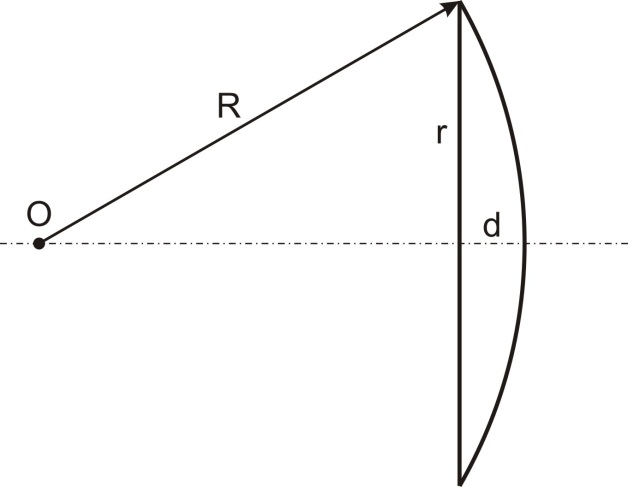 		Рис. 1Из рисунка видно, что			(1 балл)2. Когда на линзе-диафрагме углы, образованные лучами света между собой и с главной оптической осью – малы. Для таких углов справедливо равенство: (угол α измеряется в радианах)				(2 балла)3. Построение изображения светящейся точки S при наличии диафрагмы происходит согласно рисунку (показана только та часть линзы, которая открыта диафрагмой)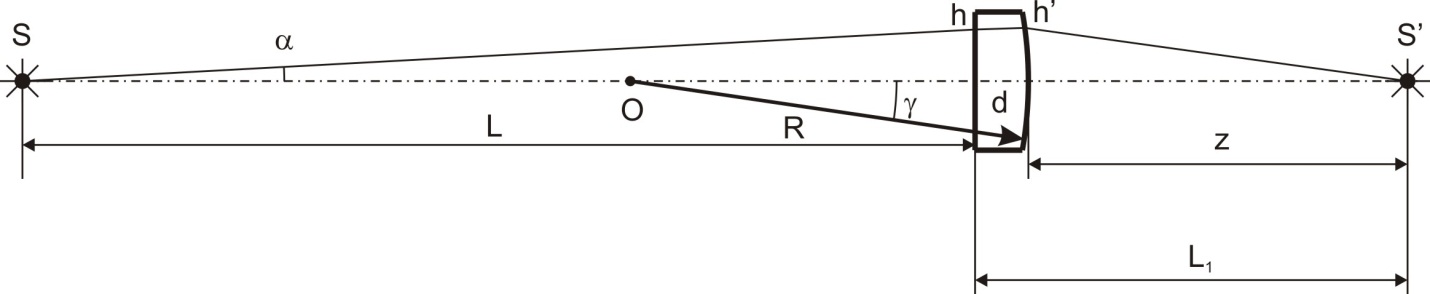 Рис. 2 							(4 балла)4. Ход произвольного луча света при поставленной диафрагме:а) Пусть луч входит в линзу в точке на расстоянии h от главной оптической оси (h – мало по сравнению с R и L). Тогда угол наклона луча к главной оптической осиЭтот же угол является углом падения на плоскую поверхность линзы.			      (1 балл)б) Ход луча внутри линзы показан на рис. 3.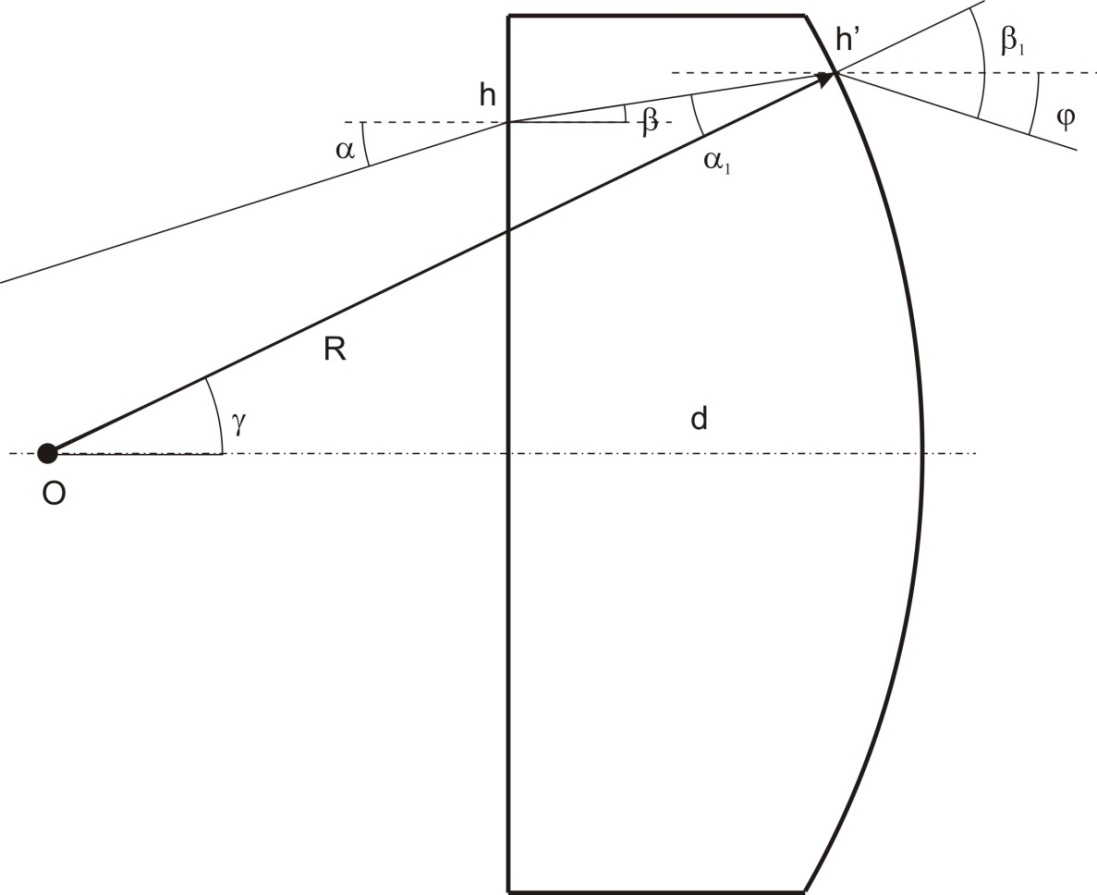 Рис. 3						(4 балла)в)При малом отверстии толщина всего участка линзы примерно равна d, а значит, расстояние от выхода луча до главной оптической оси			(2 балла)г) Угол падения внутри линзы, как видно из рисункаВ свою очередь		(1 балл)д) Угол преломления луча на выходе из линзы						(1 балл)е) Угол наклона выходящего луча к главной оптической оси, как видно из рисунка					(1 балл)ж) Расстояние от выпуклой поверхности линзы до изображения, как видно из рис. 2			(1 балл)Расстояние от плоской поверхности до изображения
5. Когда диафрагма с линзы снята лучи света проходят через всю линзу, включая края. Для луча, проходящего через край линзы, углы падения и преломления малыми не будут. Ход луча через край линзы показан на рис.4. Ход луча внутри края линзы аналогичен показанному на рис. 3.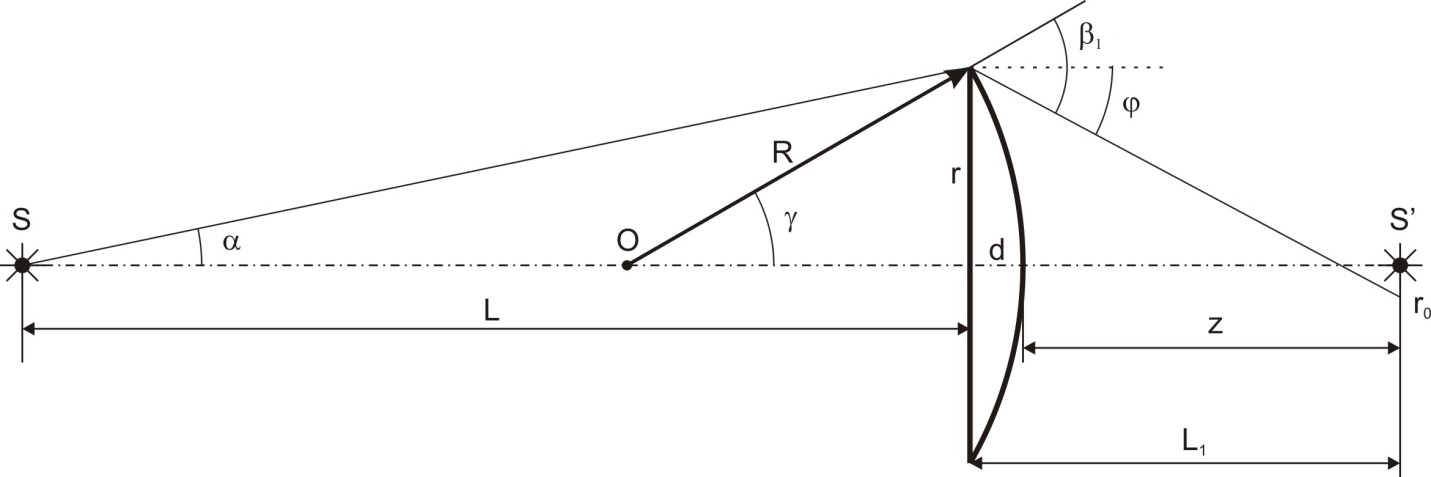 Рис. 4 								(4 балла)а) Угол падения луча на плоскую поверхность							(1 балл)б) Угол преломления луча на плоской поверхности					(1 балл)Из-за малой толщины линзы на краях поправку в высоту вносить не надо.в) Угол падения на выпуклую поверхность								(1 балл)На рис. 4 видно, чтоПоэтому 					(1 балл)г) Угол преломления на выходе			(1 балл)д) Угол наклона луча к главной оптической оси					(1 балл)6. Радиус пятнаДиаметр пятна						(2 балла)Ответ: 